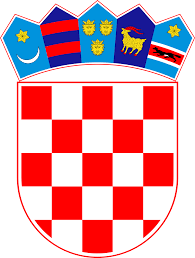 Sukladno člancima 9., 10., 14. i 21. Pravilnika o načinu i postupku zapošljavanja u XII. gimnaziji, Povjerenstvo za provođenje selekcijskog postupka objavljujePOZIV KANDIDATIMA Selekcijski postupak razgovor s kandidatima koji su podnijeli pravodobnu i potpunu prijavu te ispunjavaju formalne uvjete iz Javnog natječaja za radno mjesto nastavnik/ca psihologije, objavljenog 11. siječnja 2024. godine na mrežnim stranicama i oglasnim pločama XII. gimnazije i Hrvatskog zavoda za zapošljavanje održat će se 12. veljače 2024. godine (ponedjeljak) s početkom u 14:45 sati u prostorijama XII. gimnazije, Međugorska 42, 10 040 Zagreb. Popis kandidata koji se pozivaju na razgovor su: N.K. u 14:45 hI.L. u 14:55 hA.Š. u 15:05 hA.F. u 15:15 h OBAVIJESTI O PISANOJ PROVJERI POSLANE SU KANDIDATIMA I PUTEM ELEKTRONIČKE POŠTE.Povjerenstvo će u razgovoru s kandidatima/kinjama vrednovati njihova znanja, sposobnosti, njihove profesionalne ciljeve i motivaciju za rad, kao i način njihova predstavljanja i pripremljenost za razgovor.Za kandidata/kinju koji/a ne pristupi razgovoru s Povjerenstvom smatra se da je povukao/la prijavu na Javni natječaj te se neće više smatrati kandidatom/kinjom. Predsjednica Povjerenstva:                                                                                                        Jadranka Vlahovec, ravnateljicaREPUBLIKA HRVATSKA                                                                                                      XII. GIMNAZIJA ZAGREB Međugorska ulica 42, 10 040 Zagreb                                                                                                   KLASA: «CasesClassificationCode»                                                                                                                                        URBROJ: «RegistrationNumber»                                                                                                           Zagreb, 01.02.2024.«Image:QRcode»